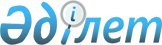 О признании утратившими силу некоторых приказов Министерства юстиции Республики КазахстанПриказ и.о. Министра юстиции Республики Казахстан от 25 августа 2018 года № 1302. Зарегистрирован в Министерстве юстиции Республики Казахстан 27 августа 2018 года № 17309
      В соответствии с пунктом 2 статьи 27 Закона Республики Казахстан от 6 апреля 2016 года "О правовых актах" ПРИКАЗЫВАЮ:
      1. Признать утратившими силу некоторые приказы Министра юстиции Республики Казахстан согласно приложению к настоящему приказу.
      2. Департаменту по правам интеллектуальной собственности Министерства юстиции Республики Казахстан в установленном законодательством Республики Казахстан порядке обеспечить:
      1) государственную регистрацию настоящего приказа в Министерстве юстиции Республики Казахстан;
      2) в течение десяти календарных дней со дня государственной регистрации настоящего приказа направление его на казахском и русском языках в Республиканское государственное предприятие на праве хозяйственного ведения "Республиканский центр правовой информации" Министерства юстиции Республики Казахстан для официального опубликования и включения в Эталонный контрольный банк нормативных правовых актов Республики Казахстан;
      3) размещение настоящего приказа на интернет-ресурсе Министерства юстиции Республики Казахстан.
      3. Контроль за исполнением настоящего приказа возложить на курирующего Вице-министра юстиции Республики Казахстан.
      4. Настоящий приказ вводится в действие по истечении десяти календарных дней после дня его первого официального опубликования.
      1. Приказ Председателя Комитета по правам интеллектуальной собственности Министерства юстиции Республики Казахстан от 16 сентября 2004 года № 50-п "Об утверждении формы свидетельства на товарный знак и формы свидетельства на право пользования наименованием места происхождения товара" (зарегистрированный в Реестре государственной регистрации нормативных правовых актов за № 3101).
      2. Приказ исполняющего обязанности Министра юстиции Республики Казахстан от 22 апреля 2010 года № 131 "О некоторых вопросах авторского права и смежных прав" (зарегистрированный в Реестре государственной регистрации нормативных правовых актов за № 6254, опубликованный 26 августа 2010 года в Собрании актов центральных исполнительных и иных центральных государственных органов Республики Казахстан).
      3. Приказ исполняющего обязанности Министра юстиции Республики Казахстан от 23 апреля 2010 года № 136 "Некоторые вопросы правовой охраны объектов промышленной собственности" (зарегистрированный в Реестре государственной регистрации нормативных правовых актов за № 6234, опубликованный 15 декабря 2010 года в Собрании актов центральных исполнительных и иных центральных государственных органов Республики Казахстан).
      4. Приказ Министра юстиции Республики Казахстан от 14 октября 2010 года № 279 "Об утверждении Правил сдачи, принятия и хранения рукописей неопубликованных произведений" (зарегистрированный в Реестре государственной регистрации нормативных правовых актов за № 6592, опубликованный 12 января 2011 года в газете "Казахстанская правда").
      5. Приказ Министра юстиции Республики Казахстан от 19 января 2012 года № 14 "Об утверждении форм заявлений на регистрацию прав на произведения, охраняемые авторским правом, и формы свидетельства о государственной регистрации прав на объект авторского права" (зарегистрированный в Реестре государственной регистрации нормативных правовых актов за № 7420, опубликованный 18 мая 2012 года в Собрании актов центральных исполнительных и иных центральных государственных органов Республики Казахстан).
      6. Приказ Министра юстиции Республики Казахстан от 19 января 2012 года № 15 "О внесении изменения в приказ исполняющего обязанности Министра юстиции Республики Казахстан от 22 апреля 2010 года № 131 "О некоторых вопросах авторского права и смежных прав" (зарегистрированный в Реестре государственной регистрации нормативных правовых актов за № 7421, опубликованный 18 мая 2012 года в Собрании актов центральных исполнительных и иных центральных государственных органов Республики Казахстан).
      7. Приказ Министра юстиции Республики Казахстан от 24 февраля 2012 года № 84 "Об утверждении форм заявлений о регистрации договора уступки на объекты промышленной собственности и лицензионного или сублицензионного договоров на использование объектов промышленной собственности и внесении изменений в приказ исполняющего обязанности Министра юстиции Республики Казахстан от 23 апреля 2010 года № 136 "Некоторые вопросы правовой охраны объектов промышленной собственности" (зарегистрированный в Реестре государственной регистрации нормативных правовых актов за № 7514, опубликованный 24 июля 2012 года в Собрании актов центральных исполнительных и иных центральных государственных органов Республики Казахстан).
      8. Приказ Министра юстиции Республики Казахстан от 24 февраля 2012 года № 88 "Об утверждении Правил по продлению срока действия инновационного патента и патента на изобретение, патента на полезную модель и промышленный образец" (зарегистрированный в Реестре государственной регистрации нормативных правовых актов за № 7516, опубликованный 24 июля 2012 года в Собрании актов центральных исполнительных и иных центральных государственных органов Республики Казахстан).
      9. Приказ Министра юстиции Республики Казахстан от 24 февраля 2012 года № 89 "Об утверждении Правил составления, оформления и рассмотрения заявок на некоторые объекты промышленной собственности, внесении сведений в соответствующие государственные реестры по объектам промышленной собственности Республики Казахстан, а также выдачи охранного документа и о внесении изменений в приказ исполняющего обязанности Министра юстиции Республики Казахстан от 23 апреля 2010 года № 136 "Некоторые вопросы правовой охраны объектов промышленной собственности" (зарегистрированный в Реестре государственной регистрации нормативных правовых актов за № 7517, опубликованный 15 июля 2012 года в Собрании актов центральных исполнительных и иных центральных государственных органов Республики Казахстан).
      10. Приказ Министра юстиции Республики Казахстан от 24 февраля  2012 года № 91 "Об утверждении Правил составления, оформления и рассмотрения заявки на промышленный образец, внесения сведений в государственный реестр промышленных образцов Республики Казахстан, а также выдачи охранного документа" (зарегистрированный в Реестре государственной регистрации нормативных правовых актов за № 7518, опубликованный 24 июля 2012 года в Собрании актов центральных исполнительных и иных центральных государственных органов Республики Казахстан).
      11. Приказ Министра юстиции Республики Казахстан от 11 июня 2013 года № 208 "Об утверждении формы проверочного листа и критериев оценки степени рисков деятельности организаций, управляющих имущественными правами на коллективной основе" (зарегистрированный в Реестре государственной регистрации нормативных правовых актов за № 8506, опубликованный 19 июня 2013 года в газете "Казахстанская правда").
      12. Приказ Министра юстиции Республики Казахстан от 30 января 2014 года № 35 "Об утверждении формы проверочного листа и критериев оценки степени рисков деятельности государственных учреждений по соблюдению законодательства об авторском праве и смежных правах" (зарегистрированный в Реестре государственной регистрации нормативных правовых актов за № 9147, опубликованный 25 февраля 2014 года в информационно-правовой системе "Әділет").
      13. Приказ Министра юстиции Республики Казахстан от 17 марта 2015 года № 158 "О внесении изменений в некоторые приказы Министерства юстиции Республики Казахстан по вопросам интеллектуальной собственности" (зарегистрированный в Реестре государственной регистрации нормативных правовых актов за № 10707, опубликованный 3 сентября 2015 года в информационно-правовой системе "Әділет").
      14. Приказ Министра юстиции Республики Казахстан от 18 марта 2015 года № 168 "Об утверждении Правил присвоения звания "Заслуженный изобретатель Республики Казахстан" (зарегистрированный в Реестре государственной регистрации нормативных правовых актов за № 10601, опубликованный 8 апреля 2015 года в информационно-правовой системе "Әділет").
      15. Приказ Министра юстиции Республики Казахстан от 30 июня 2015 года № 361 "О внесении изменений и дополнений в приказ Министра юстиции Республики Казахстан от 24 февраля 2012 года № 88 "Об утверждении Правил по продлению срока действия инновационного патента и патента на изобретение, патента на полезную модель и промышленный образец" (зарегистрированный в Реестре государственной регистрации нормативных правовых актов за № 11884, опубликованный 26 августа 2015 года в информационно-правовой системе "Әділет").
      16. Приказ Министра юстиции Республики Казахстан от 30 июня  2015 года № 362 "О внесении изменения в приказ Министра юстиции Республики Казахстан от 24 февраля 2012 года № 91 "Об утверждении Правил составления, оформления и рассмотрения заявки на промышленный образец, внесения сведений в государственный реестр промышленных образцов Республики Казахстан, а также выдачи охранного документа" (зарегистрированный в Реестре государственной регистрации нормативных правовых актов за № 11885, опубликованный 27 августа 2015 года в информационно-правовой системе "Әділет").
      17. Приказ Министра юстиции Республики Казахстан от 30 июня 2015 года № 363 "О внесении изменений и дополнений в приказ исполняющего обязанности Министра юстиции Республики Казахстан от 23 апреля 2010 года № 136 "Некоторые вопросы правовой охраны объектов промышленной собственности" (зарегистрированный в Реестре государственной регистрации нормативных правовых актов за № 11883, опубликованный 27 августа 2015 года в информационно-правовой системе "Әділет").
      18. Приказ Министра юстиции Республики Казахстан от 30 июня 2015 года № 364 "О внесении изменений в приказ Министра юстиции Республики Казахстан от 24 февраля 2012 года № 89 "Об утверждении Правил составления, оформления и рассмотрения заявок на некоторые объекты промышленной собственности, внесении сведений в соответствующие государственные реестры по объектам промышленной собственности Республики Казахстан, а также выдачи охранного документа и о внесении изменений в приказ исполняющего обязанности Министра юстиции Республики Казахстан от 23 апреля 2010 года № 136 "Некоторые вопросы правовой охраны объектов промышленной собственности" (зарегистрированный в Реестре государственной регистрации нормативных правовых актов за № 11886, опубликованный 27 августа 2015 года в информационно-правовой системе "Әділет").
      19. Приказ Министра юстиции Республики Казахстан от 30 июня 2015 года № 365 "Об утверждении перечня сведений, вносимых в государственный реестр прав на объекты, охраняемые авторским правом" (зарегистрированный в Реестре государственной регистрации нормативных правовых актов за № 11880, опубликованный 26 августа 2015 года в информационно-правовой системе "Әділет").
      20. Приказ Министра юстиции Республики Казахстан от 13 марта 2018 года № 387 "О внесении изменений в приказ Министра юстиции Республики Казахстан от 24 февраля 2012 года № 91 "Об утверждении Правил составления, оформления и рассмотрения заявки на промышленный образец, внесения сведений в государственный реестр промышленных образцов Республики Казахстан, а также выдачи охранного документа" (зарегистрированный в Реестре государственной регистрации нормативных правовых актов за  № 16664, опубликованный 9 апреля 2018 года в эталонном контрольном банке НПА РК в электронном виде).
      21. Приказ Министра юстиции Республики Казахстан от 13 марта 2018 года № 388 "О внесении изменений в приказ Министра юстиции Республики Казахстан от 24 февраля 2012 года № 89 "Об утверждении Правил составления, оформления и рассмотрения заявок на некоторые объекты промышленной собственности, внесении сведений в соответствующие государственные реестры по объектам промышленной собственности Республики Казахстан, а также выдачи охранного документа и о внесении изменений в приказ исполняющего обязанности Министра юстиции Республики Казахстан от  23 апреля 2010 года № 136 "Некоторые вопросы правовой охраны объектов промышленной собственности" (зарегистрированный в Реестре государственной регистрации нормативных правовых актов за № 16663, опубликованный 10 апреля 2018 года в эталонном контрольном банке НПА РК в электронном виде).
      22. Приказ Министра юстиции Республики Казахстан от 13 марта 2018 года № 389 "О внесении изменений в приказ исполняющего обязанности Министра юстиции Республики Казахстан от 23 апреля 2010 года № 136 "Некоторые вопросы правовой охраны объектов промышленной собственности" (зарегистрированный в Реестре государственной регистрации нормативных правовых актов за № 16658, опубликованный 9 апреля 2018 года в эталонном контрольном банке НПА РК в электронном виде).
      23. Приказ Министра юстиции Республики Казахстан от 30 марта 2018 года № 494 "О внесении изменения в приказ Министра юстиции Республики Казахстан от 18 марта 2015 года № 168 "Об утверждении Правил присвоения звания "Заслуженный изобретатель Республики Казахстан" (зарегистрированный в Реестре государственной регистрации нормативных правовых актов за № 16732, опубликованный 11 апреля 2018 года в эталонном контрольном банке НПА РК в электронном виде).
					© 2012. РГП на ПХВ «Институт законодательства и правовой информации Республики Казахстан» Министерства юстиции Республики Казахстан
				
      Исполняющий
обязанности Министра 

Н. Пан
Приложение к приказу
исполняющего обязанности
Министра юстиции
Республики Казахстан
от 25 августа 2018 года № 1302